This institution is an equal opportunity provider.Milk included w/lunchAla carte -35₵Low-fat-unflavored 1%Nonfat-unflavoredNonfat-chocolateWELCOME BACKTO SCHOOL!!!CalendarAug 30	School Begins	½ Day, 11:30a Dismissal	Chapel-8:30a	(Parents Welcome)Aug 31	Curriculum Night	(Sanctuary-Parents only)	6:30-8pSep 3-6	NO SCHOOLSep 8	Chapel-8:20aSep 15	Chapel-8:20aSep 15-17  Gr 6 to Outdoor EdSep 22	Chapel-8:20aSep 29	Chapel-8:20aSep 30	Picture DayChicken NuggetsFresh VegetableFresh FruitSidekickCarlos PizzaFresh VegetableFresh FruitCheez-itsCorn DogsFresh VegetableFresh FruitNO SCHOOLChild Care LunchFrench Toast SticksCarrotsApplesauceTaco w/meat & cheeseFresh VegetableFresh FruitTortilla Chips w/salsaCarlos PizzaFresh VegetableFresh FruitCookieRib Nibbler on WG BunFresh VegetableFresh FruitItalian Sub on WG BunFresh VegetableFresh FruitPancake WrapsFresh VegetableFresh FruitBagelChicken TendersFresh VegetableFresh FruitCorn BreadCarlos PizzaFresh VegetableFresh FruitTaco Salad w/diced tomatoes, kidney beans, & green onionsFresh VegetableFresh FruitTortilla Chips w/salsaBeef Teriyaki DipperFresh VegetableFresh FruitDinner RollPulled Pork on WG BunFresh VegetableFresh FruitTaco w/meat & cheeseFresh VegetableFresh FruitCarlos PizzaFresh VegetableFresh FruitSpaghetti w/meat sauceFresh Vegetable-SaladFresh FruitBosco StickItalian Sub on WG BunFresh VegetableFresh FruitCookieChicken & Cheese   QuesadillaFresh VegetableFresh FruitGold Fish CrackersChicken NuggetsFresh VegetableFresh FruitCarlos PizzaFresh VegetableFresh FruitChicken Stir Fry   w/red & green peppersFresh VegetableFresh FruitCookieDaily Special Entrée OptionsEgg & Cheese OmeletorHot Dog on WG Bun 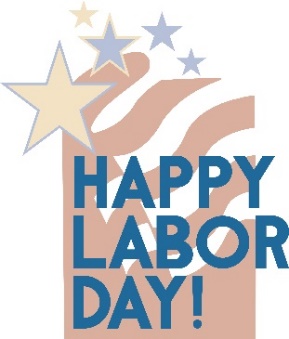 